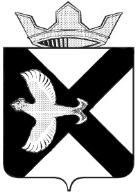 ДУМА МУНИЦИПАЛЬНОГО ОБРАЗОВАНИЯПОСЕЛОК БОРОВСКИЙРЕШЕНИЕ31 августа  2022 г.							                          № 270рп. БоровскийТюменского муниципального районаОб утверждении Порядка выявления, перемещения, временного хранения, утилизации брошенных (разукомплектованных), бесхозяйных транспортных средств на территории муниципального образования поселок БоровскийВ соответствии с Гражданским кодексом Российской Федерации, Федеральным законом от 06.10.2003 № 131-ФЗ «Об общих принципах организации местного самоуправления в Российской Федерации», Федеральным законом от 24.06.1998 № 89-ФЗ «Об отходах производства и потребления», Дума муниципального образования поселок Боровский	РЕШИЛА:Утвердить Порядок выявления, перемещения, временного хранения, утилизации брошенных (разукомплектованных), бесхозяйных транспортных средств на территории муниципального образования поселок Боровский согласно приложения к настоящему решению.Обнародовать настоящее решение в местах установленных Администрацией и разместить его на официальном сайте Администрации муниципального образования поселок Боровский в информационно-телекоммуникационной сети «Интернет».Настоящее решение вступает в силу со дня его обнародования.         4. Контроль за исполнением настоящего решения возложить на  постоянную комиссию Думы муниципального образования поселок Боровский по экономическому развитию, бюджету, финансам, налогам, местному самоуправлению и правотворчеству.Заместитель председателя Думы                                                          Д.П. Новиков Глава муниципального образования                                                       С.В. СычеваПОЯСНИТЕЛЬНАЯ ЗАПИСКАк проекту решения Думы муниципального образования поселок Боровский «Об утверждении Порядка выявления, перемещения, временного хранения, утилизации брошенных (разукомплектованных), бесхозяйных транспортных средств на территории муниципального образования поселок Боровский»Настоящий модельный акт разработан во исполнение положений Гражданского кодекса Российской Федерации, Кодекса Российской Федерации об административных правонарушениях, Федерального закона от 06.03.2006 № 35-ФЗ «О противодействии терроризму», Федерального закона от 06.10.2003 № 131-ФЗ «Об общих принципах организации местного самоуправления в Российской Федерации», Федерального закона от 10.12.1995 № 196-ФЗ «О безопасности дорожного движения», в целях совершенствования благоустройства территории муниципального образования поселок Боровский.                Приложение к решению Думы муниципального образования поселок Боровскийот 31.08.2022 № 270ПОРЯДОКвыявления, перемещения, временного хранения, утилизации брошенных (разукомплектованных), бесхозяйных транспортных средств на территории муниципального образования поселок БоровскийОбщие положения1.1. Настоящий Порядок выявления, перемещения, временного хранения, утилизации брошенных (разукомплектованных), бесхозяйных транспортных средств на территории муниципального образования поселок Боровский (далее - Порядок).1.2. Порядок не распространяется на правоотношения, связанные с задержанием транспортного средства и запретом его эксплуатации, предусмотренные статьей 27.13 Кодекса Российской Федерации об административных правонарушениях.1.3. Порядок регламентирует процедуру организации работ по выявлению, перемещению (сбору, эвакуации с места нахождения), временному хранению, утилизации брошенных (разукомплектованных) транспортных средств, бесхозяйных транспортных средств, находящихся в местах общего пользования, представляющих угрозу безопасности жизнедеятельности граждан, нарушающих архитектурный облик территории муниципального образования поселок Боровский (далее - муниципальное образование) и препятствующих благоустройству и озеленению муниципального образования.1.4. Утилизации подлежат брошенные (разукомплектованные) транспортные средства, признанные бесхозяйными в порядке, установленном Гражданским кодексом Российской Федерации.1.5. Организация работ по реализации установленных настоящим Порядком процедур выявления, перемещения, временного хранения брошенного (разукомплектованного) транспортного средства осуществляется администрацией муниципального образования поселок Боровский, уполномоченной на осуществление контроля в сфере благоустройства и обеспечения надлежащего санитарного состояния территории муниципального образования (далее - Уполномоченный орган).2. Основные понятия2.1. Для целей настоящего Порядка используются следующие основные понятия:транспортное средство - устройство, предназначенное для перевозки по дорогам людей, грузов или оборудования, установленного на нем;бесхозяйное транспортное средство - транспортное средство, от которого собственник отказался, не имеющее собственника, собственник которого неизвестен;брошенное (разукомплектованное) транспортное средство - транспортное средство, оставленное собственником на срок три месяца и более в состоянии, не исключающем свободный доступ к нему иных лиц (вследствие незапертых дверей, невозможности запирания дверей, отсутствия дверей, элементов остекления кузова, иных элементов кузова), и (или) имеющее признаки невозможности использования по назначению (спущенные колеса, отсутствие колес, иных конструктивных деталей транспортного средства), и (или) имеющее неисправности, по которым в совокупности невозможно установить марку автомобиля и (или) его принадлежность владельцу (отсутствие государственного регистрационного знака, других обязательных маркировочных обозначений и идентификационных данных на двигателе, шасси, кузове), находящееся при этом в местах общего пользования (придомовых территориях), не предназначенных для хранения транспортных средств, препятствующее проезду, проходу пешеходов, проезду спецтранспорта и мусороуборочных машин к подъездам и мусорным контейнерам, уборке территории муниципального образования и (или) размещенное с нарушением требований Правил благоустройства территории муниципального образования;специализированная стоянка - специально оборудованная и охраняемая площадка, предназначенная для хранения перемещенных брошенных (разукомплектованных), бесхозяйных транспортных средств;специализированная организация - организация, осуществляющая перемещение транспортных средств на специализированную стоянку, выполняющая работы на основании муниципального контракта, заключенного в соответствии с требованиями законодательства о контрактной системе в сфере закупок товаров, работ, услуг для обеспечения государственных и муниципальных нужд;Уполномоченный орган – администрация муниципального образования поселок Боровский уполномоченная на осуществление контроля в сфере благоустройства и обеспечения надлежащего санитарного состояния территории муниципального образования.3. Порядок выявления, перемещения, временного храненияброшенных (разукомплектованных) транспортных средств,утилизации бесхозяйных транспортных средств3.1. Сведения о брошенных (разукомплектованных) транспортных средствах направляются в Уполномоченный орган гражданами, управляющими организациями, коммунальными службами и предприятиями в форме заявления, должностными лицами Администрации, структурными подразделениями и подведомственными организациями Администрации - в форме служебной записки.3.2. Заявление, служебная записка должны содержать следующие сведения о транспортном средстве, имеющем признаки брошенного (разукомплектованного):- место нахождения;- марку (при возможности установить);- номер государственного регистрационного знака (при наличии);- описание транспортного средства с указанием признаков брошенного (разукомплектованного) транспортного средства;- информацию о длительности нахождения в месте обнаружения с приложением подтверждающих документов (акта обнаружения транспортного средства, составленного сотрудниками коммунальных служб, управляющей организации многоквартирного дома), а также подтверждающих фотоматериалов;- контактную информацию лица, подавшего заявление, служебную записку;- иные сведения на усмотрение лица, подающего заявление, служебную записку.3.3. Заявление, служебная записка о брошенном (разукомплектованном) транспортном средстве направляются в Уполномоченный орган.3.4. В случае если заявление, служебная записка не содержат информацию, позволяющую достоверно установить длительность нахождения транспортного средства, предполагаемого брошенным (разукомплектованным), в месте обнаружения, работы, предусмотренные настоящим Порядком, не осуществляются, о чем сообщается заявителю в течение 5 (пяти) рабочих дней.3.5. В случае если заявление, служебная записка содержат информацию о транспортном средстве, не отвечающем по описанию ни одному из признаков брошенного (разукомплектованного), указанных в абзаце четвертом пункта 2.1 настоящего Порядка, работы, предусмотренные настоящим Порядком, не осуществляются, о чем сообщается заявителю в течение 5 (пяти) рабочих дней.3.6. Уполномоченный орган в течение пяти рабочих дней со дня поступления к нему соответствующих заявления, служебной записки, отвечающих требованиям, установленным настоящим Порядком, обязан обеспечить комиссионное обследование предполагаемого брошенного (разукомплектованного) транспортного средства с составлением акта первичного осмотра брошенного (разукомплектованного) транспортного средства по форме согласно приложению 1 настоящего Порядка.3.7. В акте осмотра в обязательном порядке указываются дата и время проведения комиссионного осмотра транспортного средства, состав комиссии, местонахождение и подробное описание предполагаемого брошенного (разукомплектованного) транспортного средства (в том числе сведения о марке транспортного средства (при возможности его идентификации), государственном регистрационном знаке, номере двигателя (при их наличии), других обязательных маркировочных обозначениях и идентификационных данных), информация об имеющихся повреждениях. К акту осмотра прилагаются схема расположения и фотоматериалы транспортного средства.3.8. Положение о постоянно действующей комиссии по осмотру брошенных (разукомплектованных) транспортных средств, а также ее персональный состав (далее - Комиссия) определяются распоряжением администрации.3.9. В случае если брошенное (разукомплектованное) транспортное средство находится на придомовой территории, к осмотру транспортного средства привлекается (по согласованию) лицо, уполномоченное решением общего собрания собственников помещений в многоквартирном доме представлять их интересы (при непосредственном управлении многоквартирным домом собственниками помещений), либо представитель управляющей организации (иного органа управления многоквартирным домом).В случае если брошенное (разукомплектованное) транспортное средство находится на автомобильных дорогах местного значения, к осмотру транспортного средства привлекаются (по согласованию) представители отдела ГИБДД межмуниципального отдела Министерства внутренних дел Российской Федерации «Тюменский».3.10. В день проведения осмотра на выявленном транспортном средстве, имеющем признаки брошенного (разукомплектованного), представитель Уполномоченного органа размещает требование о перемещении транспортного средства по форме согласно приложению 2 к настоящему Порядку.Срок для перемещения транспортного средства, указываемый в требовании о перемещении транспортного средства, составляет три рабочих дня со дня размещения указанного требования.Требование о перемещении транспортного средства размещается на транспортном средстве путем крепления его на лобовое или боковое стекло, а при их отсутствии - на капот, багажник, дверь, иной элемент кузова транспортного средства (при этом должен быть обеспечен свободный визуальный доступ для чтения указанного требования, а также исключено воздействие на него атмосферных осадков и срыв порывами ветра). Факт размещения требования фиксируется фотосъемкой.3.11. В течение дня, следующего за днем окончания срока для перемещения транспортного средства, указанного в требовании, сотрудник Уполномоченного органа выезжает по месту нахождения выявленного транспортного средства для фиксации факта перемещения (неперемещения) транспортного средства.3.12. В случае если собственник транспортного средства, имеющего признаки брошенного (разукомплектованного), в срок, указанный в требовании о перемещении транспортного средства, не принял меры по перемещению транспортного средства в место, предназначенное для ремонта, хранения или стоянки транспортных средств, или не обратился в Уполномоченный орган, Уполномоченный орган направляет участковому уполномоченному МО МВД России «Тюменский» соответствующего административного участка обращение по принятию мер к установлению принадлежности данного автотранспорта.3.13. Информация о брошенном (разукомплектованном) транспортном средстве в течение трех рабочих дней со дня составления акта обследования транспортного средства, имеющего признаки брошенного (разукомплектованного), размещается в разделе «Брошенный транспорт» на официальном сайте муниципального образования поселок Боровский в информационно-телекоммуникационной сети «Интернет», а также размещается управляющей организацией (иным органом управления многоквартирным домом) на информационных стендах (досках объявлений) близлежащих многоквартирных домов.Размещению также подлежит предупреждение о перемещении (вывозе) транспортного средства на специализированную стоянку по истечении срока, установленного для добровольного перемещения собственником транспортного средства, с указанием на необходимость последующего возмещения в бюджет муниципального образования средств, затраченных на перемещение (вывоз) и хранение транспортного средства.3.14. При выявлении собственника транспортного средства, имеющего признаки брошенного (разукомплектованного), Уполномоченный орган в течение трех рабочих дней со дня поступления соответствующей информации направляет собственнику (заказным письмом с уведомлением) либо вручает собственнику транспортного средства лично под роспись требование о необходимости перемещения транспортного средства по форме согласно приложению 3 к настоящему Порядку.В требовании о перемещении транспортного средства указывается срок для добровольного перемещения транспортного средства, находящегося в местах общего пользования, создающего помехи дорожному движению, препятствующего проезду, проходу пешеходов, проезду спецтранспорта и мусороуборочных машин к подъездам и мусорным контейнерам, препятствующего уборке территории муниципального образования, представляющего угрозу безопасности жизнедеятельности граждан, нарушающего архитектурный облик муниципального образования и препятствующего его благоустройству и озеленению и (или) размещенного с нарушением требований Правил благоустройства территории муниципального образования, с предупреждением о том, что если транспортное средство не будет добровольно перемещено в установленный срок, оно будет перемещено на специализированную стоянку принудительно.В требовании о перемещении транспортного средства также указывается на возможность отказа от права собственности на транспортное средство в пользу муниципального образования.3.15. По истечении тридцати календарных дней со дня направления собственнику транспортного средства предупреждения о необходимости перемещения транспортного средства в порядке, установленном пунктом 3.13 настоящего Порядка, в случае, если собственник транспортного средства не обратился в Уполномоченный орган, Уполномоченный орган организует повторный комиссионный осмотр брошенного (разукомплектованного) транспортного средства.В случае если собственник транспортного средства не выявлен, Уполномоченный орган организует повторное комиссионное обследование транспортного средства, имеющего признаки брошенного (разукомплектованного), по истечении тридцати календарных дней со дня первичного осмотра транспортного средства, имеющего признаки брошенного (разукомплектованного).3.16. По результатам повторного осмотра комиссия составляет акт повторного осмотра брошенного (разукомплектованного) транспортного средства, в котором фиксируются сведения о нахождении транспортного средства по месту его первоначального обнаружения, о собственнике транспортного средства (при наличии информации), о состоянии транспортного средства, устанавливает факты перемещения собственником транспорта с места его обнаружения и (или) приведения транспортного средства в надлежащее состояние (устранения признаков разукомплектованности, видимых технических неисправностей) либо неисполнения требования о перемещении транспортного средства в место, предназначенное для ремонта, хранения или стоянки транспортных средств.К акту повторного обследования, составленному Комиссией, прилагаются схема расположения и фотоматериалы транспортного средства.3.17. В случае если владелец брошенного (разукомплектованного) транспортного средства не был выявлен несмотря на принятие вышеуказанных мер, либо не переместил транспортное средство в место, предназначенное для ремонта, хранения или стоянки транспортных средств, в срок, указанный Уполномоченным органом, Комиссия в акте повторного обследования дает заключение о необходимости перемещения брошенного (разукомплектованного) транспортного средства на территорию специализированной стоянки.3.18. В течение трех рабочих дней со дня повторного осмотра транспортного средства Комиссия принимает решение о принудительном перемещении (вывозе) транспортного средства.В течение 3 рабочих дней со дня принятия решения Комиссия рекомендует главе муниципального образования издать соответствующее распоряжение. Данный акт является основанием для перемещения (вывоза) транспорта на специализированную стоянку.Проект распоряжения о принудительном перемещении (вывозе) транспортного средства подготавливается Уполномоченным органом.4. Порядок перемещения бесхозяйных (разукомплектованных)транспортных средств4.1. Заявка на перемещение транспортного средства с приложением копии акта повторного осмотра брошенного (разукомплектованного) транспортного средства направляется Уполномоченным органом в адрес специализированной организации в течение трех рабочих дней со дня принятия соответствующего распоряжения Администрации.4.2. Перемещение брошенных (разукомплектованных) транспортных средств на территорию специализированной стоянки, их хранение и выдачу собственнику осуществляет специализированная организация.4.3. Выбор специализированной организации осуществляется Уполномоченным органом в соответствии с Федеральным законом от 05.04.2013 № 44-ФЗ «О контрактной системе в сфере закупок товаров, работ, услуг для обеспечения государственных и муниципальных нужд».4.4. Выявленное брошенное (разукомплектованное) транспортное средство подлежит перемещению (вывозу) специализированной организацией в срок, согласованный с Уполномоченным органом.4.5. Перемещение осуществляется в присутствии представителя Уполномоченного органа и представителя специализированной организации с применением спецтехники, исключающей причинение транспортному средству дополнительных повреждений при транспортировке.4.6. О дате и времени перемещения транспортного средства ОГИБДД МО МВД России «Тюменский» извещается не позднее чем за два рабочих дня до даты перемещения.4.7. О факте перемещения брошенного (разукомплектованного) транспортного средства на специализированную стоянку Уполномоченный орган уведомляет собственника (если собственник транспортного средства установлен) транспортного средства заказным письмом с уведомлением, а также размещает соответствующее извещение в разделе «Брошенный транспорт» на официальном сайте Администрации.4.8. Вред, причиненный транспортному средству и находящемуся в нем имуществу при перемещении и хранении на специализированной стоянке, возмещается специализированной организацией в соответствии с законодательством Российской Федерации, а также условиями муниципального контракта со специализированной организацией.4.9. Транспортное средство передается Уполномоченному органу специализированной организации по акту приема-передачи, составленному в двух экземплярах при перемещении транспортного средства, по форме согласно приложению 4.4.10. Порядок хранения на специализированной стоянке должен обеспечивать сохранность брошенного (разукомплектованного) транспорта, исключать возможность его дополнительного разукомплектования.4.11. По истечении одного месяца хранения брошенного (разукомплектованного) транспортного средства на специализированной стоянке (если в указанный период транспортное средство не было истребовано собственником) со дня направления соответствующего уведомления собственнику транспортного средства, составленного по форме согласно приложению 5 к настоящему Порядку, Уполномоченный орган подготавливает материалы по выявленному брошенному (разукомплектованному) транспортному средству, в том числе заверенные копии заявления (служебной записки) о транспортном средстве, полагаемом брошенным (разукомплектованным), актов первичного и повторного осмотров транспортного средства, письменных обращений к собственнику транспортного средства, акта приема-передачи транспортного средства на специализированную стоянку, а также фотоматериалы, информацию об опубликовании извещения о выявленном брошенном (разукомплектованном) транспортном средстве.4.12. Транспортное средство, от которого собственник отказался, не имеющее собственника, собственник которого неизвестен, может быть обращено в муниципальную собственность в порядке, предусмотренном статьей 226 Гражданского кодекса Российской Федерации.4.13. После принятия транспортного средства в казну муниципального образования, в зависимости от технического состояния транспортного средства, администрацией принимается решение о дальнейшем использовании транспортного средства, его реализации или утилизации.5. Порядок возврата транспортного средствасобственнику (владельцу)5.1. Возврат транспортного средства со специализированной стоянки производится лицом, ответственным за хранение транспортного средства, на основании согласования Уполномоченного органа и о возврате указанного транспортного средства.5.2. Решение о возврате транспортного средства собственнику принимается на основании личного заявления собственника (владельца) о возврате транспортного средства (далее - заявление).К заявлению прилагаются надлежащим образом заверенные копии документов, удостоверяющих личность заявителя, либо документов, подтверждающих полномочия представителя собственника (владельца), в случае обращения представителя, а также копии документов, подтверждающих право собственности (владения) на транспортное средство.5.3. К заявлению также прилагается платежный документ, подтверждающий внесение в бюджет муниципального образования платы за перемещение и временное хранение транспортного средства по день подачи заявления включительно. Плата за перемещение (вывоз) и временное хранение транспортного средства устанавливается в размере, определенном условиями муниципального контракта.5.4. Согласование о возврате транспортного средства принимается Уполномоченным органом в течение пяти рабочих дней со дня поступления заявления.5.5. Основанием для отказа в выдаче транспортного средства является непредставление документов, указанных в пункте 5.2 настоящего Порядка, а также отсутствие согласования Уполномоченного органа о прекращении хранения и о возврате указанного транспортного средства.5.6. Не является основанием для отказа в выдаче транспортного средства лицу, владеющему транспортным средством на законных основаниях, отказ собственника (владельца) транспортного средства внести в бюджет муниципального образования плату за перемещение и временное хранение транспортного средства.Отказ внести денежные средства является основанием для взыскания указанной платы в судебном порядке.5.7. При избрании способа получения решения лично и неприбытии заявителя решение направляется по почте в адрес заявителя по истечении пяти рабочих дней с даты принятия решения о прекращении хранения и возврате транспортного средства.5.8. Копия решения о выдаче транспортного средства собственнику направляется в адрес специализированной организации в течение пяти рабочих дней со дня принятия решения.5.9. Возврат транспортного средства осуществляется путем его передачи собственнику (представителю собственника), имеющему при себе документы, необходимые для управления данным транспортным средством, при предъявлении им документа, удостоверяющего его личность, документа, удостоверяющего право собственности на транспортное средство или право владения (пользования, распоряжения) указанным транспортным средством.5.10. Лицо, ответственное за хранение транспортных средств, составляет акт приема-передачи транспортного средства в трех экземплярах по форме согласно приложению №  6. Один экземпляр выдается под роспись владельцу (представителю владельца), второй экземпляр остается у лица, ответственного за хранение транспортного средства на специализированной стоянке, третий экземпляр направляется в адрес Уполномоченного органа.5.11. Вред, причиненный транспортному средству и находящемуся в нем имуществу при хранении на специализированной стоянке, возмещается в соответствии с законодательством Российской Федерации.6. Утилизация брошенного (разукомплектованного)транспортного средства6.1. Утилизации подлежат брошенные (разукомплектованные) транспортные средства, поступившие в казну муниципального образования, снятые с регистрационного учета.Мероприятия по снятию транспортных средств с регистрационного учета и их утилизации осуществляются Уполномоченным органом.6.2. Утилизация транспортного средства осуществляется не ранее чем через три календарных дня со дня издания постановления о включении транспортного средства в казну муниципального образования.6.3. Утилизация транспортного средства осуществляется исполнителем на основании муниципального контракта, заключенного в соответствии с требованиями законодательства о контрактной системе в сфере закупок товаров, работ, услуг для обеспечения государственных и муниципальных нужд.6.4. Акт о передаче транспортного средства в пункт утилизации является основанием для исключения транспортного средства из реестров и других установленных форм учета объектов муниципальной собственности.7. Заключительные положения7.1. Расходы, связанные с выявлением, перемещением и временным хранением, утилизацией брошенного транспорта, а также доходы от реализации утилизированного имущества предусматриваются в бюджете муниципального образования.7.2. Решения, действия органов местного самоуправления могут быть обжалованы собственниками транспортных средств в установленном законодательством Российской Федерации порядке.7.3. Расходы, связанные с перемещением транспортного средства (в случае если собственник транспортного средства не осуществил указанные действия самостоятельно), взыскиваются с собственника транспортного средства Уполномоченным органом в порядке, установленном действующим законодательством Российской Федерации.Приложение 1к Порядку выявления, перемещения, временного хранения, утилизации брошенных (разукомплектованных), бесхозяйных транспортных средств на территории муниципального образования поселок БоровскийАКТ N ___первичного/повторного осмотра(нужное подчеркнуть)брошенного (разукомплектованного) транспортного средства"__" _______________ 20___ г.                                          "___" часов "___" минут____________________________________________________________________________                            (место составления)Комиссией в составе:__________________________________________________________________________________________________________________________________________________________________________________________________________________________________________________________________________________________________________(должности, фамилии, инициалы) проведен осмотр транспортного средства, находящегося __________________________________________________________________________________________________________________________________________________________(место нахождения осматриваемого транспортного средства)Осмотром установлено: ________________________________________________________________Марка автомобиля, цвет _______________________________________________________________Государственный номер _______________________________________________________________Номер двигателя ______________________________________________________________________Номер кузова ________________________________________________________________________Иные сведения _____________________________________________________________________________________________________________________________________________________________________________________________________________________________________________________________________________________________________________________________________________________________________________________________________________________________________________________________________________________________________________________________________________________(краткое описание состояния транспортного средства, имеющиеся повреждения, ориентировочное время стоянки)Заключение: ____________________________________________________________________________________________________________________________________________________________________________________________________________________________________________________________________________________________________________________Члены комиссии:______________________ ________________ ___________________________________     (должность)           (подпись)            (инициалы, фамилия)______________________ ________________ ___________________________________     (должность)           (подпись)            (инициалы, фамилия)______________________ ________________ ___________________________________     (должность)           (подпись)            (инициалы, фамилия)______________________ ________________ ___________________________________     (должность)           (подпись)            (инициалы, фамилия)______________________ ________________ ___________________________________     (должность)           (подпись)            (инициалы, фамилия)Руководитель уполномоченного органаФИОПриложение 2к Порядку выявления, перемещения, временного хранения, утилизации брошенных (разукомплектованных), бесхозяйных транспортных средств на территории муниципального образования поселок Боровский Собственнику транспортного средства:марка,  модель ______________________________________________________________________________________________________________________________государственный регистрационный знак                        _________________________________Требование о перемещении транспортного средства	Информирую  Вас  о  том,  что  принадлежащее Вам транспортное средство, обнаруженное  с  признаками  брошенного (разукомплектованного), находится в местах общего пользования, препятствует проезду, проходу пешеходов, проезду спецтранспорта  и мусороуборочных машин к подъездам и мусорным контейнерам, препятствует  уборке сельской территории, представляет угрозу безопасности жизнедеятельности   граждан,   нарушает   архитектурный   облик   поселения  и препятствует   его   благоустройству  и  озеленению  и  (или)  размещено  с нарушением  требований  Правил  благоустройства  территории  муниципального образования ___________________ __________________________________________________________________________________________________________________________________________________________                           (нужное подчеркнуть)	В  случае  если Ваше транспортное средство до "__" ____________ 20__ г. не  будет  перемещено  в  место,  предназначенное для ремонта, хранения или стоянки транспортных средств, будут приняты меры по эвакуации (перемещению) транспортного  средства  на  специализированную  стоянку,  расположенную по адресу: _________________________________,в  соответствии  с  Порядком  выявления,  перемещения, временного хранения, утилизации   брошенных   (разукомплектованных),   бесхозяйных  транспортных средств   на   территории   муниципального   образования   ___________________ сельское поселение ___________________ района от _______ N ___________ «Об утверждении Порядка  выявления,  перемещения, временного хранения, утилизации брошенных (разукомплектованных),   бесхозяйных  транспортных  средств  на  территории муниципального образования ___________________ .	Предлагаю  Вам  принять  меры по перемещению транспортного средства или обратиться лично в уполномоченный орган по адресу: ________________________________________________________________________________________________________________________________________________________Телефон(-ы) для справок _______________________________________________________________________________________ ______________ _____      (должность)           (подпись)              (ФИО)"___" _____________ 20___ г.Руководитель уполномоченного органаФИОПриложение 3к Порядку выявления, перемещения, временного хранения, утилизации брошенных (разукомплектованных), бесхозяйных транспортных средств на территории муниципального образования поселок Боровский Гражданину(-ке)                             __________________________________________,зарегистрированному(-ой) по адресу:______________________________________________________________________________________________________________________________Требование о перемещении транспортного средстваУважаемый(-ая) ___________________________	Вам на праве собственности принадлежит транспортное средство:Марка, модель ТС ____________________________________________________________________,Идентификационный номер (VIN) ______________________________________________________,N кузова ___________, N двигателя ___________, цвет кузова _______________________________,Год изготовления ТС _________________________________________________________________,Свидетельство о регистрации ТС (серия, номер) __________________________________________,Государственный регистрационный знак _________________________________________________,Дата регистрации, кем выдано __________________________________________________________.	Указанное    транспортное    средство    имеет    признаки   брошенного (разукомплектованного): _________________________________________________________________________________________________________________________________________________	В  соответствии с Порядком выявления, перемещения, временного хранения, утилизации   брошенных   (разукомплектованных),   бесхозяйных  транспортных средств   на   территории   муниципального   образования   ___________________   предлагаю   Вам  переместить  транспортное  средство, находящееся  в  местах  общего  пользования,  которое препятствует проезду, проходу   пешеходов,  проезду  спецтранспорта  и  мусороуборочных  машин  к подъездам и мусорным контейнерам, препятствует уборке территории муниципального образования ___________________,  представляет  угрозу  безопасности  жизнедеятельности граждан,   нарушает   архитектурный   облик   поселения   и  препятствует  его благоустройству  и  озеленению  и  (или)  размещено с нарушением требований Правил  благоустройства  территории  муниципального  образования  ___________________),  в специально отведенное   для  стоянок  транспортных  средств  место  в  срок  до  "___"___________ 20____ г.	В   случае   если   Вы  в  добровольном  порядке  не  переместите  Ваше транспортное средство, оно будет принудительно эвакуировано (перемещено) на специализированную       стоянку,       расположенную       по      адресу:_____________________________________________.	Обращаю  Ваше  внимание,  что  Вы  вправе  отказаться  от  своего права собственности  на транспортное средство в пользу муниципального образования поселок Боровский	Для  этого  необходимо  обратиться  в  уполномоченный  орган по адресу:_______________________________________________________________________________________________________________________________________________________________________________________________________________________________________Телефон (ы-) для справок_________________________________________________________________________________________________________________________________________________________________________________________________________________________________________________________________________________________________________________________________________________________________________________________________________________________________________      (должность)           (подпись)              (и.о. фамилия)"___" _____________ 20___ г.Руководитель уполномоченного органаПриложение 4к Порядку выявления, перемещения, временного хранения, утилизации брошенных (разукомплектованных), бесхозяйных транспортных средств на территории муниципального образования поселок БоровскийАКТприема-передачи транспортного средстваспециализированной организации___________________(место составления)        "___" часов "___" минутУполномоченный орган в лице __________________________________________________________(должность, фамилия, имя, отчество) и представитель специализированной организации __________________________________________________________________________________________________________________________________________________________________________(название организации, должность, Ф.И.О.)в присутствии:1. ________________________________________________________________________2. ________________________________________________________________________3. ________________________________________________________________________4. ________________________________________________________________________5. ________________________________________________________________________составили   настоящий   акт   о   том,   что  уполномоченный  представитель уполномоченного органа передал, а уполномоченный представитель ___________________________________принял для помещения на специализированную стоянку нижеуказанное брошенное (разукомплектованное) транспортное средство:Сведения о транспортном средстве:марка ____________, государственный регистрационный знак ______________________________,VIN ______________, N кузова ________________, N двигателя _____________________________.На  момент  передачи  транспортное  средство  имеет  следующие механические повреждения: _______________________________________________________________________________________________________________________________________________________________________________________________________________________________________________________________________________________________ Осмотром установлено: колеса ______________, багажник ________________,внешние зеркала _____________, колпаки колес ______________, дополнительныефары ____________, внешние антенны ___________, радиоаппаратура __________,фаркоп ____________, пробка бензобака _____________, щетки стеклоочистителя_____________.В  салоне  находится (отметки производятся в случае наличия возможностиосмотреть салон): _______________________________________________________________________________________________________________________________________________________________________________________________________________________________________________________________________________________________________________________________________________________________________________________________________________________________________________________________________________________________В  салоне  просматривается  (отметки  производятся  в случае отсутствия возможности осмотреть салон): ________________________________________________________________________________________________________________________________________________________________________________________________________________________________________________________________________________________________________________________________________________________________________________________________________________________________________________________________________________________________________В   багажнике   находится   (отметки   производятся  в  случае  наличия возможности осмотреть багажник):_______________________________________________________________________________________________________________________________________________________________Дополнительные сведения: __________________________________________________________________________________________________________________________________________________________________________________________________________________________________________________________________________________________________________________________________________________________Место хранения транспортного средства: _____________________________________________________________________________Специализированная  организация  несет ответственность в соответствии с действующим  законодательством  перед  владельцем транспортного средства за повреждения,  нанесение иного вреда транспортному средству или находящемуся в нем имуществу, возникшего после его передачи представителю уполномоченной организации и подписания настоящего акта приема-передачи.	Транспортное  средство  для  помещения  на  специализированную  стоянку передал  уполномоченный  представитель: _________ _______________                                                          (подпись) (ФИО)	Транспортное     средство     принял    уполномоченный    представитель специализированной организации: _______________ ___________________________                                                         (подпись)          (ФИО)	Сотрудник  органа  отдела  ГИБДД МВД по _______  району ___________________ ____________________________________                        (подпись)                (ФИО)	Участвующие лица:_____________________ _______________________________                            (подпись)               (ФИО)_____________________ _______________________________                            (подпись)               (ФИО)_____________________________________________________                            (подпись)               (ФИО)_____________________ _______________________________                            (подпись)               (ФИО)_____________________ _______________________________                            (подпись)               (ФИО)Руководитель уполномоченного органаФИОПриложение 5к Порядку выявления, перемещения, временного хранения, утилизации брошенных (разукомплектованных), бесхозяйных транспортных средств на территории муниципального образования поселок БоровскийГражданину(ке)_______________________						          _____________________________________Зарегистрированному (-ой) по адресу:__________________________________________________________________________                            ____________________________________Уведомление о перемещении транспортного средства	Вам на праве собственности принадлежит транспортное средство:Марка, модель ТС ____________________________________________________________________,Идентификационный номер (VIN) ______________________________________________________,N кузова ___________, N двигателя ___________, цвет кузова _______________________________,Год изготовления ТС _________________________________________________________________,Свидетельство о регистрации ТС (серия, номер) __________________________________________,Государственный регистрационный знак _________________________________________________,Дата регистрации, кем выдано __________________________________________________________.	Указанное    транспортное    средство    имеет    признаки   брошенного (разукомплектованного): _________________________________________________________________________________________________________________________________________________	В  соответствии с Порядком выявления, перемещения, временного хранения, утилизации   брошенных   (разукомплектованных),   бесхозяйных  транспортных средств   на   территории   муниципального   образования   ___________________ ,  Ваше  транспортное  средство принудительно эвакуировано (перемещено)   на  специализированную  стоянку,  расположенную  по  адресу:___________________________________________________________________________________________________________________________________________________	Вы   обязаны  самостоятельно  забрать  свое  транспортное  средство  со специализированной  стоянки. В случае если Вы не заберете свое транспортное средство  со специализированной стоянки в срок до "____" ________ 20___ г., указанное   бездействие   будет   расцениваться  как  Ваш  отказ  от  права собственности  на него, что является основанием для признания транспортного средства брошенным, бесхозяйным в судебном порядке.	Обращаю  Ваше  внимание,  что  Вы  вправе  отказаться  от  своего права собственности  на транспортное средство в пользу муниципального образования поселок Боровский.	Для  этого  необходимо  обратиться  в  уполномоченный  орган по адресу:_________________________________________________________________________________________________________________________________________________________Телефон(-ы) для справок _____________________________________________________________________________ ______________________________________________      (должность)           (подпись)              (ФИО)"___" _____________ 20___ г.Руководитель уполномоченного органаФИОПриложение 6к Порядку выявления, перемещения, временного хранения, утилизации брошенных (разукомплектованных), бесхозяйных транспортных средств на территории муниципального образования поселок БоровскийАКТприема-передачи транспортного средства собственнику___________________(место составления)       "___" часов "___" минут	Представитель  специализированной  стоянки,  ответственный  за хранение транспортных средств, _____________________________________________________________________________                               (должность, фамилия, имя, отчество)и гражданин _________________________________________________________________________,                                  (фамилия, имя, отчество)являющийся     собственником     (владельцем)    транспортного    средства, уполномоченным  представителем  собственника транспортного средства (нужное подчеркнуть), действующий на основании _______________________________________________________________________________________________________________________________________________________________________________________________________________________________________,(указать реквизиты документов, подтверждающих личность гражданина, полномочия лица, действующего в интересах собственника транспортного средства)в присутствии _____________________________________________________________ _____________________________________________________________________________составили настоящий акт о том, что представитель специализированной стоянки___________________________________________________________________________передал,               (должность, фамилия, имя, отчество)агражданин _________________________________________________________________________(указать реквизиты документов, подтверждающих личность гражданина, полномочия лица, действующего в интересах собственника транспортного средства)принял транспортное средство:марка ____________________________________________________________________________,государственный регистрационный знак: ________________________________________________,VIN ______________, N кузова ________________, N двигателя ____________________.На  момент  передачи  транспортное  средство  имеет  следующие механическиеповреждения: _________________________________________________________________________________________________________________________________________________Осмотром установлено: колеса ____________, багажник ______________, внешниезеркала  _______________, колпаки колес ___________________, дополнительныефары  с ________________, внешние антенны ________________, радиоаппаратура________________, фаркоп ________________, пробка бензобака ______________,щетки стеклоочистителя ________________.	В  салоне  находится (отметки производятся в случае наличия возможностиосмотр____________________________________________________________________________________________________________________________________________________В  салоне  просматривается  (отметки  производятся  в случае отсутствия возможности осмотреть салон): _______________________________________________________________________________________________________________________________________________________________________________________________________________________________________	В   багажнике   находится   (отметки   производятся  в  случае  наличиявозможности осмотреть багажник): ________________________________________________________________________________________________________________________________________________________	Дополнительные сведения: _______________________________________________________________________________________________________________________________________________Гражданином________________________________________________________________________________________________________________________________________предъявлены  следующие  документы,  удостоверяющие  право  собственности на транспортное  средство/право владения (пользования, распоряжения) указанным транспортным средством: ________________________________________________________________________________________________________________________________________________________документы, необходимые для управления данным транспортным средством:_________________________________________________________________________________________________________________________________________________________Транспортное средство передал _____________ _______________________________                                (подпись)          (ФИО)Транспортное средство принял ______________ _______________________________                                (подпись)          (ФИО)Руководитель уполномоченного органаФИО